Руководителям Централизованных библиотечных систем Чувашской РеспубликиУважаемые коллеги!Чувашская республиканская детско-юношеская библиотека является региональным куратором Всероссийского онлайн фестиваля семейного чтения #ЧитайФест в Чувашской Республике. Фестиваль пройдет впервые с 30 октября по 1 ноября 2020 года. Его организаторами выступили Российская государственная детская библиотека при поддержке Министерства культуры Российской Федерации совместно с Ассоциацией деятелей культуры, искусства и просвещения по приобщению детей к чтению «Растим читателя» и Российским книжным союзом. В рамках фестиваля будет организован Всероссийский онлайн марафон семейного чтения с демонстрацией лучших проектов по продвижению семейного чтения по России – от Камчатки до Калининграда в формате прямых трансляций на сайте фестиваля с ретрансляцией на портале PRO.Культура.рф. Фестиваль предполагает участие читающих семей и представителей библиотечного сообщества. Участника необходимо предоставить самые яркие проекты: зрелищные, нацеленные на семейную аудиторию и имеющие интерактивный формат (мини-спектакль, театрализованное представление, музыкальное выступление, телепередача продолжительностью до 45 минут и др.). Также в марафоне могут принять проекты, реализованные библиотеками как самостоятельно, так и в партнерстве с учреждениями культуры и образования. Участие представителей библиотечного сообщества в марафоне семейного чтения будет способствовать популяризации успешных практик семейного чтения, формированию читательской культуры и приобщению детей к чтению.Просим оказать содействие в информировании населения и библиотечных специалистов о проводимом Фестивале путем:размещения публикаций о нем на корпоративных сайтах и страницах ЦБС и библиотек республики в социальных сетях;анализа проектной деятельности ЦБС / отдельных библиотек в данном направлении и предоставления данных о лучшем проекте по прилагаемой форме (см. приложение 1).Информация принимается до 24 августа 2020 года на электронную почту stepanova916@bk.ru.Координатор – Наталья Степанова, заведующий отделом обслуживания детей дошкольного и младшего школьного возраста. Телефон для справок 89176604481.Регламент проведения Всероссийского онлайн марафона семейного чтения прилагается (см. приложение 2). Директор                                                                                       Т.Р. Григорьева     Исполнитель: Степанова Наталия СергеевнаТел.:  (8352) 52-37-22E-mail: stepanova916@bk.ruЧăваш Республикин культура, национальноçсен ěçěсен  тата архив ěçěн министерствиЧăваш Республикин бюджет  учрежденийě «ЧăВАШ РЕСПУБЛИКИНАЧАСЕМПЕ çАМРáКСЕНБИБЛИОТЕКИ»И. Яковлев проспекчě, 8 а,Шупашкар хули, 428027Тел.: 51-62-63, 52-37-22rdub@rchuv.ru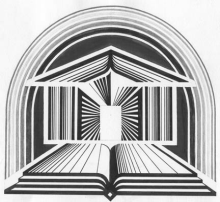 Министерство культуры, по делам национальностей и архивного дела Чувашской РеспубликиБюджетное учреждение Чувашской Республики «ЧУВАШСКАЯ РЕСПУБЛИКАНСКАЯ   ДЕТСКО-ЮНОШЕСКАЯБИБЛИОТЕКА»пр. И. Яковлева, 8 а,г. Чебоксары, 428027Тел.: 51-62-63, 52-37-22rdub@cbx.ru.18.08.2020  № 18.08.2020  № 